RECOVERY ACTION PLAN FINAL REPORT - Report by Chief ExecutiveDesignation:		Chief ExecutiveDate:		           30 November 2020APPENDIX A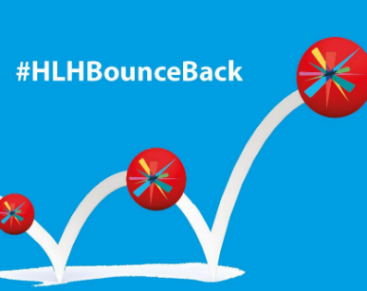  V8.0 – 10 Dec 2020Legend
HIGH LIFE HIGHLAND – Recovery Action Plan (RAP)Back to Business – July saw the first HLH site re-open with the Ben Nevis Visitor Centre re-opening its doors on 15 July 2020, closely followed by a number of libraries and visitor attractions and finally the bulk of our leisure estate on 31 August 2020, with the remainder of the estate reopening November 2020.  Learning from the initial phase it clearly demonstrated that the main challenges for HLH within our ‘BounceBack’ campaign would be customer and staff confidence, which continues to grow, and to provide the necessary and continued assurance that our facilities were COVID Secure and compliant, whilst balancing compliance, staff needs and the financial viability of re-opening.  Finally, any continued restriction or prevention of access to the shared school/HLH estate and wider community lets access could further exacerbate our financial recovery. Senior Responsible Officer (Sponsor and Owner) – Chief ExecutiveLead Officer for the Recovery Action Plan – Simon Swanson – Corporate Programme ManagerAPPENDIX BSummary of HLH Board events and key decisions19 March 2010 - HLH Board meetingInitial estimates of deficit £11.4mInitial actions – staff safety and welfare; support Council in civil contingency; mitigate financial losses2 April 2020 - Special Meeting of HLH BoardBoard Approval to make an application to HMRC on the UK Govt JRS scheme16 April 2020 - Covid-19 Situation report to HLH BoardProjected budget gap £4,753m (based on September re-opening) Update on Recovery Action PlanUpdate on financial mitigation plan14 May 2020 - Special Update to HLH BoardUpdate on JRS Update on Financial Scenario Update on Recovery Action Plan25 May 2020 - Finance and Audit CommitteeJRS updateFinancial update £4.384m deficit18 June 2020 - Highlife Highland Board Meeting Financial update £3.3m deficit (sensitivity range £1.3m to 4.1m (deficits))Further financial mitigation measures approvedApproved removal of JRS scheme top-up of 20% for all furloughed staff Recovery Action Plan approved10 August 2020 - Finance and Audit CommitteeFinancial update £1.5m deficit (sensitivity range £0.8m to 1.8m (deficits))16 November 2020 - Finance and Audit CommitteeFinancial update  - net position of a positive variance to budget of £1.68M - projected year-end deficit of circa £1.3M.  HIGH  HIGHLAND REPORT TO BOARD OF DIRECTORS 10 Dec 2020AGENDA ITEM REPORT No HLH    /20SummaryThe purpose of this report is to update the High Life Highland Board on the Recovery Action Plan (RAP), underpinned by the #hlhbounceback marketing campaign. It is recommended that Directors comment on and note:RAP progress against the plan and the seven key themes; any continued restriction or prevention of access to the shared school/HLH estate and wider community lets access could further exacerbate our financial recovery;that a strategic investment plan is critical to strengthening and growing the business; andthat the HLH main effort is now shifting from business recovery planning to a new business as usual model and creation of a strategic-level corporate programme management plan.SummaryThe purpose of this report is to update the High Life Highland Board on the Recovery Action Plan (RAP), underpinned by the #hlhbounceback marketing campaign. It is recommended that Directors comment on and note:RAP progress against the plan and the seven key themes; any continued restriction or prevention of access to the shared school/HLH estate and wider community lets access could further exacerbate our financial recovery;that a strategic investment plan is critical to strengthening and growing the business; andthat the HLH main effort is now shifting from business recovery planning to a new business as usual model and creation of a strategic-level corporate programme management plan.SummaryThe purpose of this report is to update the High Life Highland Board on the Recovery Action Plan (RAP), underpinned by the #hlhbounceback marketing campaign. It is recommended that Directors comment on and note:RAP progress against the plan and the seven key themes; any continued restriction or prevention of access to the shared school/HLH estate and wider community lets access could further exacerbate our financial recovery;that a strategic investment plan is critical to strengthening and growing the business; andthat the HLH main effort is now shifting from business recovery planning to a new business as usual model and creation of a strategic-level corporate programme management plan.1.2.2.12.22.32.41.2.2.12.22.32.4Business Plan ContributionThis report supports all nine of the highlighted Business Outcomes from the High Life Highland (HLH) Business Plan: Sustain a high standard of health and safety, and environmental              performanceImplement the Service Delivery Contract with The Highland Council Improving customer engagement and satisfactionImproving staff engagement and satisfactionEnhance the positive charity imageBe a trusted and effective partnerAchieve sustainable growth across the organisationDevelop health and wellbeing across Highland communitiesDevelop and promote the High Life brandBackgroundHigh Life Highland leisure and community facilities, libraries and museums closed on Friday 20 March 2020, with the majority of employees placed on furlough leave under the UK Government Job Retention Scheme (JRS).  The resumption of limited and reduced capacity services recommenced on 31 August 2020 as part of the #hlhbounceback campaign. As focus transitions from recovery to a new business as usual model, a new corporate programme management plan will be developed, to help define the new blueprint for HLH.  However, it’s important to reflect and learn the lessons gained from the work done within the #hlhbounceback campaign.  This campaign depended both on our workforce driving the campaign and the loyalty of our customers. Hard-earned lessons over the past 9 months has prepared us for any future tightening of restrictions, due to our resilience and contingency planning.  Despite the challenges of the global pandemic, HLH also continued to provide a number of services throughout the lockdown and successfully delivered  alternative innovative ways of reaching its customers through the use of technology, whilst concurrently maintaining support to staff health and wellbeing.  Headlines - HLH activities and achievements for both customers and staff:Adult learning and youth work continued to provide services to vulnerable young people and adults by telephone and via on-line video callingArchives delivered on-line learning sessions and the Gaelic language and culture web site use continued with social media engagements associated with it increasingTelephone support and emails to Cardiac Rehabilitation, Parkinson’s Exercise and Falls Prevention exercise classes.The Move More programme, for people affected by cancer, replaced all previous face-to-face activities with telephone and online interactions, using digital platformsLeisure facilities staff delivered fitness classes on-line.Libraries continued to deliver on-line services including on-line storytelling and other activities as well as its traditional on-line servicesMusic tuition transferred all of its activity on-lineEstablishment of a COVID group to support ongoing administrative and HLH business supports tasksFurloughed staff volunteering in a range of settings including supporting humanitarian assistance, delivering activities to childcare hubs and local community support.  Establishing  Humanitarian access centres for the coordinated delivery of essential food and supplies to vulnerable people throughout the highlandsProvision of fruit and veg from the botanic gardens in support of the aboveHealth and Wellbeing suite of programmes for staff from huddles, virtual coffee meetings, on line quizzes, staff engagement questionnairesRegular staff updates   Regular communications from the Chief Executive in written and video formatsEstablishment of a Recovery Action Plan group to shape, drive and monitor the recovery programmeEstablishment of the C-19 group for emergency action planning for any  actual confirmed positive COVID-19 case within an HLH serviceDevelopment of COVID incident reporting data base Development of business critical ICT systems for membership and on line paymentsRigorous financial scenario planning, modelling and continued HLH Board governance   Update on recovery and performance to the Highland Council Education Committee Business Plan ContributionThis report supports all nine of the highlighted Business Outcomes from the High Life Highland (HLH) Business Plan: Sustain a high standard of health and safety, and environmental              performanceImplement the Service Delivery Contract with The Highland Council Improving customer engagement and satisfactionImproving staff engagement and satisfactionEnhance the positive charity imageBe a trusted and effective partnerAchieve sustainable growth across the organisationDevelop health and wellbeing across Highland communitiesDevelop and promote the High Life brandBackgroundHigh Life Highland leisure and community facilities, libraries and museums closed on Friday 20 March 2020, with the majority of employees placed on furlough leave under the UK Government Job Retention Scheme (JRS).  The resumption of limited and reduced capacity services recommenced on 31 August 2020 as part of the #hlhbounceback campaign. As focus transitions from recovery to a new business as usual model, a new corporate programme management plan will be developed, to help define the new blueprint for HLH.  However, it’s important to reflect and learn the lessons gained from the work done within the #hlhbounceback campaign.  This campaign depended both on our workforce driving the campaign and the loyalty of our customers. Hard-earned lessons over the past 9 months has prepared us for any future tightening of restrictions, due to our resilience and contingency planning.  Despite the challenges of the global pandemic, HLH also continued to provide a number of services throughout the lockdown and successfully delivered  alternative innovative ways of reaching its customers through the use of technology, whilst concurrently maintaining support to staff health and wellbeing.  Headlines - HLH activities and achievements for both customers and staff:Adult learning and youth work continued to provide services to vulnerable young people and adults by telephone and via on-line video callingArchives delivered on-line learning sessions and the Gaelic language and culture web site use continued with social media engagements associated with it increasingTelephone support and emails to Cardiac Rehabilitation, Parkinson’s Exercise and Falls Prevention exercise classes.The Move More programme, for people affected by cancer, replaced all previous face-to-face activities with telephone and online interactions, using digital platformsLeisure facilities staff delivered fitness classes on-line.Libraries continued to deliver on-line services including on-line storytelling and other activities as well as its traditional on-line servicesMusic tuition transferred all of its activity on-lineEstablishment of a COVID group to support ongoing administrative and HLH business supports tasksFurloughed staff volunteering in a range of settings including supporting humanitarian assistance, delivering activities to childcare hubs and local community support.  Establishing  Humanitarian access centres for the coordinated delivery of essential food and supplies to vulnerable people throughout the highlandsProvision of fruit and veg from the botanic gardens in support of the aboveHealth and Wellbeing suite of programmes for staff from huddles, virtual coffee meetings, on line quizzes, staff engagement questionnairesRegular staff updates   Regular communications from the Chief Executive in written and video formatsEstablishment of a Recovery Action Plan group to shape, drive and monitor the recovery programmeEstablishment of the C-19 group for emergency action planning for any  actual confirmed positive COVID-19 case within an HLH serviceDevelopment of COVID incident reporting data base Development of business critical ICT systems for membership and on line paymentsRigorous financial scenario planning, modelling and continued HLH Board governance   Update on recovery and performance to the Highland Council Education Committee 3.3.Key ThemesKey Themes3.13.23.2.13.33.3.14.44.4.14.5.4.5.14.5.24.64.64.6.14.74.7.14.84.8.14.8.24.8.34.94.9.14.104.10.13.13.23.2.13.33.3.14.44.4.14.5.4.5.14.5.24.64.64.6.14.74.7.14.84.8.14.8.24.8.34.94.9.14.104.10.1The RAP (Appendix A) is a live document that will continue to be developed and shaped as the emerging picture develops and greater clarity emerges on the availability and roll out of a vaccine and the implementation or easing of the restrictions under the new four tier system.  The RAP will, in due course, be replaced by the Corporate Programme Management Plan.  LegendThe RAP is focused on the following seven key themes, these themes will remain fluid and under constant review by the recovery team, led by the Corporate Programme Manager.  Progress against programme is as follows:The themes along with a brief update are as follows:  Theme 1 - Staff health and wellbeing – Operational status – GREENStaff engagement and consultation Support and guidance for staff returning to workEnable staff participation in health and wellbeing activities e.g. motivational staff challengesFacilitate specific opportunities for employees to take care of their physical health and wellbeingEmployee surveys, including a return-to-work survey to listen to the voice of employees, making reasonable adjustments on their return to work where appropriateRegular communications from the Chief Executive in written and video formats.To date this has resulted in numerous staff consultations and a return-to-work survey.  We have also established HLH Huddles (virtual drop in coffee breaks) for both furloughed and working staff which have included activities to keep staff engaged.  We have also created a list of FAQs for returning to the workplace and embedded this within a single point of reference (SPoR) link on the staff website.  This SPoR provides staff with the latest information regarding what is happening with their roles, what facilities are planned to re-open and when.Theme 2 - Condition and rejuvenation of the existing estate/facilities/ buildings – Operational status – GREENH&S requirements for reopeningRationalisation opportunities in collaboration with Highland CouncilOperational restrictionsReorganise the layouts of facilities to permit controlled numbers of customers to be permitted to use themRe-baseline our capital programme Quickly accelerate projects with highest ROI factorsClosely monitor and adhere to Government guidelines/Route Map evolution This theme has formed the backbone of the bounceback campaign.  Sites were made COVID-secure with layouts changed to achieve social distancing and one-way systems put in place.  All activities were risk assessed against the back drop of COVID-19 and all the challenges this brings.  It has necessitated the creation of online booking systems, dedicated signage and the production of customer journey videos so that customers can see the changes and what will be expected of them for their role to play in keeping our sites safe for all. Customer feedback has been unanimously positive from all sites so far.Facilities update57 facilities open59 in the process of reopeningAll outdoor grass pitches openLimited access to the school estate – mainly for click and collect library functions and use of synthetic pitchesCommunity centres to remain closedThe importance of access to the school estate and the wider community lets, cannot be underestimated. HLH shares dual-use facilities in 12 schools and these facilities are vital to health and wellbeing by providing affordable, convenient access to leisure for all communities. School access is also a key source of income to High Life Highland through High Life memberships; supplemented by school lets managed by HLH. This represents a high percentage of HLH’s income and will have a significant impact going forward if unresolved.  Theme 3 - Customer engagement – Operational status – GREENEstablish what our customers expect when we reopen/restrictions permittingBuild trust and confidence that it is safe to return to our facilities and engage with our servicesRetain as many customers as possible and engage positively and frequentlyDevelop and implement a strategic approach to recovery and continued growth of Highlife subscription incomeOur customer engagement has been continuous throughout the pandemic and resulted in customer surveys providing some excellent feedback in terms of how HLH was managing the communications with customers.  Recovery of highlife membership income remains a high priority and membership progress can be found in the Performance report elsewhere on this agenda.Theme 4 - Partnership Engagement – Operational status – GREENStrategic alignment with The Highland Council will be critical to realisation of overall benefits, especially with respect to alignment of recovery actions and property rationalisation. Engagement with strategic partners to collate and analyse the best intelligence to inform decision-makingOur continued collaborative approach with the HC service delivery teams remains strong and is working well. Strong partnering with sportscotland and Creative Scotland has secured current funding and also additional investment in leisure facilities.  More recently, we have been working with the HC, HIE, UHI and sportscotland on a post COVID strategic sports investment programme for the Highlands.  The purpose of this programme is help shape and define local sporting development aspirations and capital priorities to then align them with the wider sportscotland strategic development plan.  Once completed, this will then permit sportscotland funding, augmented with additional external funding to help deliver the strategic plan. The overarching principles are to provide first-class facilities, Highland-wide. This in turn, will facilitate participation at an affordable price for all, regardless of age or status. Good facilities will also allow young elite Highland-based athletes to achieve their potential in the place that they work, study and live, reducing out-migration to the Central belt and other areas with better facilities.  Theme 5 - Financial Stability and security – Operational status – GREENIncome generation opportunitiesCareful transition to a new way of working/emerging new normalConsolidation on innovation, technology and new ways of working Opportunities for new business and regular business done more efficientlyStrategic Workforce Planning - determining our staffing complement going forward and adjusting skills and numbers quickly to reflect the future operational requirementsThe financial scenario planning model details a predicted year-end deficit of circa £560k. This projection is based on restrictions continuing to ease and customer confidence improving at the same time.  Should restrictions be further tightened or there is a return to complete lockdown the size of deficit would depend substantially on the level of financial support available from the Government.                         Since the reopening of leisure facilities at the end of August highlife membership income has continued to recover. Details of progress can be found in the Performance report elsewhere on this agenda.The projected loss of income is mitigated by the receipt of circa £5M in CJRS funding in addition to savings in staff costs forecast to be £1.96M, with a further saving of £1.8M in other operating costs. However, due to restrictions, recovery will not happen quickly enough to avoid a one-off budget pressure in FY 21/22 of circa £2.8m. Updated details of financial recovery and the 21/22 budget position will be presented at the Board meeting on 10 December.    Theme 6 - Lessons identified within this COVID-19 ‘season’ – Operational status – GREENConsideration of an online/virtual membership as well as a physical visit membershipSmarter working / uplift in home workingGreater use of technology for service delivery (Music Tuition etc.)Reduction in mileage claims from circa £106K to £28K p/aThere has been a continued drive to improve our on,line presence and upgrade our ICT systems including a more integrated customer facing platform.  Ultimately, this will inform the service re-imagination and the creation of a ‘new-blueprint’ for HLH.  Our experience with the online music tuition provided us with a resilience to revert back to this method of delivery recently when face to face contact was unworkable due to localised COVID 19 concerns and where travel restrictions prevented instructors moving within the different tiers.  Our default position of home working remains the norm and we will also consolidate the reductions in motor mileage to complement our climate change initiatives.  We have also seen a number of sites benefit from collaborative working with the HC for the installation of PV cells, LED lighting and Electrical Vehicle Charge Points     Theme 7 - Resilience planning for the future – Operational status – GREENStrategic Workforce Planning. Having the right staff, with the right training in the right places to deliver servicesContingency planning Operational needs for now and going forwardWith the ongoing uncertainty of what the service will look like in an emerging ‘new normal’, we need to test and adjust our ‘offering’ as and when restrictions are lifted.  Our staff continue to demonstrate how resilient and flexible they are and this has allowed us to be reactive to situations and circumstances.  Consolidating on this experience will be essential to our ability to react to strategic shock in the future whilst enabling us to be fit for purpose now. Details on the process of moving relief staff on to contracts can be found in the HR report elsewhere on this agenda.The RAP (Appendix A) is a live document that will continue to be developed and shaped as the emerging picture develops and greater clarity emerges on the availability and roll out of a vaccine and the implementation or easing of the restrictions under the new four tier system.  The RAP will, in due course, be replaced by the Corporate Programme Management Plan.  LegendThe RAP is focused on the following seven key themes, these themes will remain fluid and under constant review by the recovery team, led by the Corporate Programme Manager.  Progress against programme is as follows:The themes along with a brief update are as follows:  Theme 1 - Staff health and wellbeing – Operational status – GREENStaff engagement and consultation Support and guidance for staff returning to workEnable staff participation in health and wellbeing activities e.g. motivational staff challengesFacilitate specific opportunities for employees to take care of their physical health and wellbeingEmployee surveys, including a return-to-work survey to listen to the voice of employees, making reasonable adjustments on their return to work where appropriateRegular communications from the Chief Executive in written and video formats.To date this has resulted in numerous staff consultations and a return-to-work survey.  We have also established HLH Huddles (virtual drop in coffee breaks) for both furloughed and working staff which have included activities to keep staff engaged.  We have also created a list of FAQs for returning to the workplace and embedded this within a single point of reference (SPoR) link on the staff website.  This SPoR provides staff with the latest information regarding what is happening with their roles, what facilities are planned to re-open and when.Theme 2 - Condition and rejuvenation of the existing estate/facilities/ buildings – Operational status – GREENH&S requirements for reopeningRationalisation opportunities in collaboration with Highland CouncilOperational restrictionsReorganise the layouts of facilities to permit controlled numbers of customers to be permitted to use themRe-baseline our capital programme Quickly accelerate projects with highest ROI factorsClosely monitor and adhere to Government guidelines/Route Map evolution This theme has formed the backbone of the bounceback campaign.  Sites were made COVID-secure with layouts changed to achieve social distancing and one-way systems put in place.  All activities were risk assessed against the back drop of COVID-19 and all the challenges this brings.  It has necessitated the creation of online booking systems, dedicated signage and the production of customer journey videos so that customers can see the changes and what will be expected of them for their role to play in keeping our sites safe for all. Customer feedback has been unanimously positive from all sites so far.Facilities update57 facilities open59 in the process of reopeningAll outdoor grass pitches openLimited access to the school estate – mainly for click and collect library functions and use of synthetic pitchesCommunity centres to remain closedThe importance of access to the school estate and the wider community lets, cannot be underestimated. HLH shares dual-use facilities in 12 schools and these facilities are vital to health and wellbeing by providing affordable, convenient access to leisure for all communities. School access is also a key source of income to High Life Highland through High Life memberships; supplemented by school lets managed by HLH. This represents a high percentage of HLH’s income and will have a significant impact going forward if unresolved.  Theme 3 - Customer engagement – Operational status – GREENEstablish what our customers expect when we reopen/restrictions permittingBuild trust and confidence that it is safe to return to our facilities and engage with our servicesRetain as many customers as possible and engage positively and frequentlyDevelop and implement a strategic approach to recovery and continued growth of Highlife subscription incomeOur customer engagement has been continuous throughout the pandemic and resulted in customer surveys providing some excellent feedback in terms of how HLH was managing the communications with customers.  Recovery of highlife membership income remains a high priority and membership progress can be found in the Performance report elsewhere on this agenda.Theme 4 - Partnership Engagement – Operational status – GREENStrategic alignment with The Highland Council will be critical to realisation of overall benefits, especially with respect to alignment of recovery actions and property rationalisation. Engagement with strategic partners to collate and analyse the best intelligence to inform decision-makingOur continued collaborative approach with the HC service delivery teams remains strong and is working well. Strong partnering with sportscotland and Creative Scotland has secured current funding and also additional investment in leisure facilities.  More recently, we have been working with the HC, HIE, UHI and sportscotland on a post COVID strategic sports investment programme for the Highlands.  The purpose of this programme is help shape and define local sporting development aspirations and capital priorities to then align them with the wider sportscotland strategic development plan.  Once completed, this will then permit sportscotland funding, augmented with additional external funding to help deliver the strategic plan. The overarching principles are to provide first-class facilities, Highland-wide. This in turn, will facilitate participation at an affordable price for all, regardless of age or status. Good facilities will also allow young elite Highland-based athletes to achieve their potential in the place that they work, study and live, reducing out-migration to the Central belt and other areas with better facilities.  Theme 5 - Financial Stability and security – Operational status – GREENIncome generation opportunitiesCareful transition to a new way of working/emerging new normalConsolidation on innovation, technology and new ways of working Opportunities for new business and regular business done more efficientlyStrategic Workforce Planning - determining our staffing complement going forward and adjusting skills and numbers quickly to reflect the future operational requirementsThe financial scenario planning model details a predicted year-end deficit of circa £560k. This projection is based on restrictions continuing to ease and customer confidence improving at the same time.  Should restrictions be further tightened or there is a return to complete lockdown the size of deficit would depend substantially on the level of financial support available from the Government.                         Since the reopening of leisure facilities at the end of August highlife membership income has continued to recover. Details of progress can be found in the Performance report elsewhere on this agenda.The projected loss of income is mitigated by the receipt of circa £5M in CJRS funding in addition to savings in staff costs forecast to be £1.96M, with a further saving of £1.8M in other operating costs. However, due to restrictions, recovery will not happen quickly enough to avoid a one-off budget pressure in FY 21/22 of circa £2.8m. Updated details of financial recovery and the 21/22 budget position will be presented at the Board meeting on 10 December.    Theme 6 - Lessons identified within this COVID-19 ‘season’ – Operational status – GREENConsideration of an online/virtual membership as well as a physical visit membershipSmarter working / uplift in home workingGreater use of technology for service delivery (Music Tuition etc.)Reduction in mileage claims from circa £106K to £28K p/aThere has been a continued drive to improve our on,line presence and upgrade our ICT systems including a more integrated customer facing platform.  Ultimately, this will inform the service re-imagination and the creation of a ‘new-blueprint’ for HLH.  Our experience with the online music tuition provided us with a resilience to revert back to this method of delivery recently when face to face contact was unworkable due to localised COVID 19 concerns and where travel restrictions prevented instructors moving within the different tiers.  Our default position of home working remains the norm and we will also consolidate the reductions in motor mileage to complement our climate change initiatives.  We have also seen a number of sites benefit from collaborative working with the HC for the installation of PV cells, LED lighting and Electrical Vehicle Charge Points     Theme 7 - Resilience planning for the future – Operational status – GREENStrategic Workforce Planning. Having the right staff, with the right training in the right places to deliver servicesContingency planning Operational needs for now and going forwardWith the ongoing uncertainty of what the service will look like in an emerging ‘new normal’, we need to test and adjust our ‘offering’ as and when restrictions are lifted.  Our staff continue to demonstrate how resilient and flexible they are and this has allowed us to be reactive to situations and circumstances.  Consolidating on this experience will be essential to our ability to react to strategic shock in the future whilst enabling us to be fit for purpose now. Details on the process of moving relief staff on to contracts can be found in the HR report elsewhere on this agenda.5.5.15.5.1Risk ManagementThe RAP is delivering within a high-tempo and rapidly evolving operational environment populated with known risks and many unknown parameters.  Risk ManagementThe RAP is delivering within a high-tempo and rapidly evolving operational environment populated with known risks and many unknown parameters.  5.25.2Current key risks for the Charity are:Major external issues affecting HLH ability to deliver services (Pandemic lockdown etc)Inability to secure one-off financial support from THC for FY 21/22Inability to access the wider school estate and community letsNon-achievement of income and failure to control expenditureImpact of slowdown of Highland Council Capital Programme on our ability to grow income and meet targetsCurrent key risks for the Charity are:Major external issues affecting HLH ability to deliver services (Pandemic lockdown etc)Inability to secure one-off financial support from THC for FY 21/22Inability to access the wider school estate and community letsNon-achievement of income and failure to control expenditureImpact of slowdown of Highland Council Capital Programme on our ability to grow income and meet targets5.35.3As the RAP progresses, aligned with the Government’s route map, we will continue to review the risks in line with the HLH governance.As the RAP progresses, aligned with the Government’s route map, we will continue to review the risks in line with the HLH governance.6.6.ImplicationsImplications6.16.1.16.1.26.16.1.16.1.2Resource Implications – The biggest challenge for HLH as a charity will be to re-build to the previous baseline and generate further growth. However, we believe our brand and reputation is strong, underpinned by the thousands of customers who have supported us through the pandemic shutdown period. Our recovery #bounceback campaign has received extensive coverage and is progressing on time and on budget. Numbers are good, bookings are full, and from our customer surveys, customer confidence continues to grow.That said, HLH is confident that it can recover in FY 21/22 with some financial support.Finally, there is huge scope for joint rationalisation between HLH and THC and as the pandemic abates, collaborative working on estate management would be very welcome.Resource Implications – The biggest challenge for HLH as a charity will be to re-build to the previous baseline and generate further growth. However, we believe our brand and reputation is strong, underpinned by the thousands of customers who have supported us through the pandemic shutdown period. Our recovery #bounceback campaign has received extensive coverage and is progressing on time and on budget. Numbers are good, bookings are full, and from our customer surveys, customer confidence continues to grow.That said, HLH is confident that it can recover in FY 21/22 with some financial support.Finally, there is huge scope for joint rationalisation between HLH and THC and as the pandemic abates, collaborative working on estate management would be very welcome.6.26.2Risk Implications – COVID-19 is already on the HLH risk register, and this RAP is the part of the management plan to mitigate the risk as highlighted above. There are no new risk implications associated with this report.  Risk Implications – COVID-19 is already on the HLH risk register, and this RAP is the part of the management plan to mitigate the risk as highlighted above. There are no new risk implications associated with this report.  6.36.3Equality Implications – there are no new equality implications associated with this report.Equality Implications – there are no new equality implications associated with this report.6.46.4Legal Implications – there are no new legal implications associated with this report.Legal Implications – there are no new legal implications associated with this report.RecommendationIt is recommended that Directors comment on and note:RAP progress against the plan and the seven key themes; any continued restriction or prevention of access to the shared school/HLH estate and wider community lets access, could further exacerbate our financial recovery;that a strategic investment plan is critical to strengthening and growing the business to secure jobs and services; andthat the HLH main effort is now shifting from c business recovery planning to a new business as usual model and creation of a strategic-level corporate programme management plan;RecommendationIt is recommended that Directors comment on and note:RAP progress against the plan and the seven key themes; any continued restriction or prevention of access to the shared school/HLH estate and wider community lets access, could further exacerbate our financial recovery;that a strategic investment plan is critical to strengthening and growing the business to secure jobs and services; andthat the HLH main effort is now shifting from c business recovery planning to a new business as usual model and creation of a strategic-level corporate programme management plan;RecommendationIt is recommended that Directors comment on and note:RAP progress against the plan and the seven key themes; any continued restriction or prevention of access to the shared school/HLH estate and wider community lets access, could further exacerbate our financial recovery;that a strategic investment plan is critical to strengthening and growing the business to secure jobs and services; andthat the HLH main effort is now shifting from c business recovery planning to a new business as usual model and creation of a strategic-level corporate programme management plan;RecommendationIt is recommended that Directors comment on and note:RAP progress against the plan and the seven key themes; any continued restriction or prevention of access to the shared school/HLH estate and wider community lets access, could further exacerbate our financial recovery;that a strategic investment plan is critical to strengthening and growing the business to secure jobs and services; andthat the HLH main effort is now shifting from c business recovery planning to a new business as usual model and creation of a strategic-level corporate programme management plan;BlueCompletedGreenOn target and progressing to planAmberSome issues but being managed RedSerious issues requiring an action planNoActionSponsorLeadWorkstream StatusBlockersCommentsL.1Maintaining strategic overview of the RAP and reporting in line with the approved governance proceduresSWSSBlueCompleted – reporting and governance procedures approved by the HLH Board  and implementedL.2Liaison with the HC – SDC and re-opening obligationsSWSW initiallyGreenOngoing collaborative working with the HC staff – continual testing and adjustment to ensure alignment of the HLH RAP with THC recovery plan and SDC expectations to avoid conflicting approaches or duplication for the use of space/infrastructure leading to confusion for both staff and customers with associated delays.L.3Liaison with the HC – Risk managementSWSSGreenReporting channels identified and clear - operating very well.  Contractor resources being excellently deployed and managed by the HC through collaboration with HLH – small HLH/HC working group set up to monitor requirements for reopening L.4Liaison with Trade Unions for terms and conditions discussions and future staff planning model talks JWMMMGreenTrade Union support going forward will be a critical element to the RAP along with THC support within SDC discussionsL.5Refine financial planning scenarios for quarterly Board updates  SWNJGreenOngoing and continuousL.6HLH to continue volunteer support to HC community hubs and develop the exit strategy as we return to businessDWAMBLUEExit strategy deployed as part of the #bounceback campaign.  Ability remains for HLH staff to volunteer whilst on furlough NoActionSponsorLeadWorkstream StatusBlockersCommentsL.7Recommence capital discussions with the HC to enable acceleration of projects with highest ROISWSSTBD once commencedTo commence once we have greater clarity from THC regarding the future capital programme.   Q4 at the earliestL.8Review HLH Capital programme and associated OBCsSWSSGreenTo commence in Q4 at the earliestL.9Provide H&S support for PMs throughout transition phases JWMCSGreenOngoing and continuous.  Pre-opening site visits carried out.  Provision of RA/NOPs/EAP templatesL.10review possible external funding streams to assist with growth and developmentSSAMGreenOngoing and continuous. SS funding (£37k) approved for Inverness Leisure strength and conditioning upgrade.L.11Customer and Staff consultation to be developed at appropriate times to coincide with the Government’s Route Map phases JWMAJCompletedCLUK staff and customer surveys completed with HLH findings provided for analysis.  Staff and customer surveys also completed with data analysed with findings used to inform staff consultative groups to help shape return to work guidance for employees and managers.  L.12Health & Wellbeing agenda for staff – support and assistance for the transition from furlough leave back to workJWMLBGreenOngoing and continuous.  Staff consultative groups established for furloughed and non-furloughed staff.  Staff engagement to continue throughout the HLH bounceback campaign and beyond as necessaryL.13Capitalise on the increase in physical activity – encourage long term behavioural changeDWGR/ET/GreenMedium to long term projects to be considered as part of the wider HLH offering L.14Review opportunities for HLH countryside rangers- possible link to above DWMDGreenTo be considered Q4 at the earliest – more likely to be FY 21/22L.15Review of currently agreed business cases approved by the Board, to revalidate previous BC assumptionsSWJWMJWDWGreenTHC match-funding approval required. maintenance work yet to be completedStrathpeffer Pavilion – Sale completed 26 May 2020 Caithness Horizons – discussions ongoing with THC – aiming for 1 Mar 2021 opening.  Maintenance works still outstanding - full funding critical to the success of year 1 Lochalsh Leisure – Business Case to be reviewed NoActionSponsorLeadWorkstream StatusBlockersCommentsL.16Review current operating agreements with management committees – revalidate the viability and financial agreements  SWSSGreenSites managed by management committees where they retain HLH membership income – explore alternative operating and financial models for such sites to provide a more stable financial footing for the site and to aid future capital investment programmes for growth.  Likely to commence Q4 at the earliestL.17Continue to develop on line leisure centre classes  DWGR/ET/AHGreenOngoingL.18Continue to develop on line library offeringJWJCGreenOngoingL.19Create and maintain a bounceback media operational plan for the reopening of all sites throughout all phasesJWAJCompletedCompletedL.19Liaison with Cairngorms National Park for development opportunities at the HFM site for an open-air attraction for all year opening - £1M possible funding available JWMJMGreenPossibility of a future project within the CNP capital programme to enable the HFM to become a year-round attraction.  L.20Develop future funding strategies with sportscotland to align with HLH and HC capital programme SWSSGreenPositive discussions between sportscotland and SW already taken place regarding current funding and future opportunities.  Performance athlete funding secured for Inverness Leisure Programme for provision of additional training equipment. L.21Staff training and development opportunities whilst on furlough and beyond utilising the iHASCO online provision already in placeJWMMM/CSGreenLine managers requested to encourage staff with their own CPD and continue with their online iHASCO training.  Part of the return to work but also the H&W programme.  iHASCO availability extended for staff due to COVID-19 NoActionSponsorLeadWorkstream StatusBlockersCommentsL.22Develop easing of lockdown visitor management strategy for HLH visitor attractions JWJMCompletedStrategy concluded that on line booking for all sites reopening in phase 3 to manage customer numbers.  May be able to relax this once social distancing is relaxed.  Completed L.23Investigate environmental funding opportunities to improve the HLH estateSWSSGreenOngoing – Collaborative working with the HC on the installation of PV cells, LED lighting and Electrical Vehicle Charge pointsL.24Review the HLH Asset Management Plan – discuss opportunities with the HCSWSSGreenOngoing